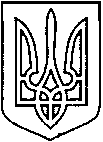 УКРАЇНАВІЙСЬКОВО-ЦИВІЛЬНА  АДМІНІСТРАЦІЯМІСТА  СЄВЄРОДОНЕЦЬК  ЛУГАНСЬКОЇ  ОБЛАСТІРОЗПОРЯДЖЕННЯКЕРІВНИКА ВІЙСЬКОВО-ЦИВІЛЬНОЇ  АДМІНІСТРАЦІЇЛуганська обл., м. Сєвєродонецьк,бульвар Дружби Народів, 3222 січня 2021 року                                                                       № 110 Про затвердження Статуту КП «Сєвєродонецький інфоцентр» у новій редакціїКеруючись статтею 88 Цивільного кодексу України, статтями 24, 57, 65, 66, 78, Господарського кодексу України, частиною першою статті 1, пунктом 10, пунктом 12 частини першої статті 4, пунктом 8 частини третьої статті 6 Закону України «Про військово-цивільні адміністрації», Законом України «Про місцеве самоврядування в Україні», враховуючи розпорядження керівника військово-цивільної адміністрації міста Сєвєродонецьк Луганської області від 22 січня 2021 року № 106 «Про збільшення статутного капіталу КП «Сєвєродонецький інфоцентр», розглянувши службову записку начальника Управління житлово-комунального господарства Військово-цивільної адміністрації міста Сєвєродонецьк Луганської області від 19 січня  2021 року № 55 щодо зміни юридичної адреси,ЗОБОВ’ЯЗУЮ:Затвердити Статут КП «Сєвєродонецький інфоцентр» 
(код ЄДРПОУ 34306262) у новій редакції (додається).Пункт 1 рішення Сєвєродонецької міської ради від 04 грудня 
2019 року № 4333 «Про затвердження Статуту комунального підприємства «Сєвєродонецький інфоцентр» в новій редакції» вважати таким, що втратив чинність з моменту державної реєстрації Статуту.Дане розпорядження підлягає оприлюдненню.Контроль за виконанням цього розпорядження покладаю на заступника керівника Військово-цивільної адміністрації міста Сєвєродонецьк Луганської області Олега КУЗЬМІНОВА.Керівник військово-цивільної адміністрації                                       Олександр СТРЮК